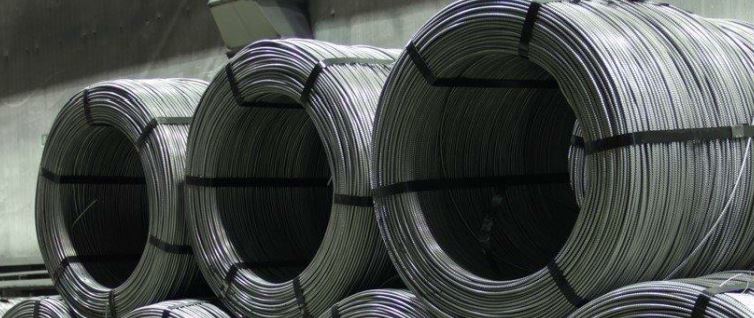 Information about the productReinforcing steel with ribbed surface in coils (in accordance with product standards) obtained from scrap melted in an electric arc steelmaking furnace followed by hot rolling and cold working with a periodic profile. Designed for reinforcing reinforced concrete structures of buildings and structures. The composition of steel reinforcing products does not change during use. Information about the companyNLMK-METALWARE is one of the leading manufacturers of low-carbon hardware products in the Russian market. NLMK-Metiz manufactures wire, nails and self-tapping screws. NLMK-Metiz considers sustainable development as its social mission.Climate declarationThe table below shows the carbon footprint of the product, calculated as carbon dioxide equivalents (kg CO2 eq.) for 1 kg of сold-formed ribbed steel reinforcement steel coiled bars.Other environmental impactsFor the full EPD, see www.environdec.com  and www.epdrussia.org. Contact informationhttps://metiz.nlmk.com/en/  metiz@nlmk.com +7 (34369) 6-24-00ProductionA1-A3InstallationA4-A5GWP-fossil5.59E-01 kg CO2-eq4.62E-02 kg CO2-eqGWP-biogenic0.00E+00 kg CO2-eq0.00E+00 kg CO2-eqGWP-luluc8.31E-05 kg CO2-eq1.67E-04 kg CO2-eqGWP Total5.59E-01 kg CO2-eq4.63E-02 kg CO2-eqDisposalC1-C4Reuse/recovery/recycleDGWP-fossil1.38E-02 kg CO2-eq-8.18E-02kg CO2-eqGWP-biogenic0.00E+00 kg CO2-eq0.00E+00 kg CO2-eqGWP-luluc1.06E-04 kg CO2-eq2.33E-06 kg CO2-eqGWP Total1.39E-02 kg CO2-eq-8.18E-02kg CO2-eq